WIJ GAAN WEER BEGINNEN 
Maandag 24 augustus is het weer zover. Na een vooral zonnige zomervakantie gaan we weer beginnen. We hopen dat jullie een fijne vakantie hebben gehad en dat de kinderen weer zin hebben om naar school te gaan. Wij hebben er in ieder geval wel weer zin in en zijn deze week volop bezig geweest met de voorbereidingen.

In deze nieuwsbrief informeren wij jullie over de belangrijkste zaken bij de start van het nieuwe schooljaar. Wij wensen iedereen een fijn en leerzaam schooljaar toe.
Robert EverinkSTERRENBOOGWEKEN Sinds vorig schooljaar kennen we de Sterrenboogweken. Het is een zelf ontwikkeld en theoretisch onderbouwd stappenplan. Het is een stappenplan om te werken aan groepsvorming en een positief groepsklimaat in de eerste 6 weken van het schooljaar. Centraal staat hierin (hernieuwd)kennismaken met elkaar, afspreken en samenwerken in de groep.In de eerste weken van het schooljaar heeft de groep tijd nodig om zich weer te vormen. De hiërarchische structuur verschuift wat: bepaalde kinderen blijken toch wat dominanter te zijn, er zijn kinderen nieuw in de groep, er zijn kinderen weggegaan, een andere leerkracht etc.Het groepsklimaat is belangrijk voor de leerlingen maar ook voor de leerkracht. Een groep die goed in hun vel zit heeft meer vormende waarde dan een ongelukkige groep. Met een goed groepsklimaat kan je ook effectiever leren. Er wordt ontspannen en dus beter gewerkt. Een goed groepsklimaat is ook motiverend voor de leerkracht.SCHOOLGIDS 
De nieuwe schoolgids is inmiddels op de website geplaatst. Hierin leest u, naast onderwijsinhoudelijke informatie, veel praktische informatie met betrekking tot de dagelijkse gang van zaken.FACEBOOK 
Wij hebben ons Facebook account opnieuw geactiveerd. Het doel van plaatsing van berichten en foto’s op Facebook is ouders, leerlingen, oud-leerlingen en andere geïnteresseerden een beeld te geven van wat er dagelijks gedaan wordt in en rondom school. We hebben hierover de volgende afspraken gemaakt:Foto’s van kinderen worden alleen geplaatst van kinderen waarvan de ouders én de kinderen hebben aangeven geen problemen met plaatsing te hebben. De bijgevoegde tekst is in algemene bewoordingen en er worden nooit namen van kinderen en leerkrachten genoemd. Indien u niet akkoord gaat met het plaatsen van een foto waarop uw kind staat, wilt u dit dan per mail aan school doorgeven? directie@desterrenboog.nlVolgt u ons ook op Facebook? Als u zoekt op ‘De Sterrenboog’ dan vindt u vanzelf onze Facebookpagina.CONTINUROOSTER 
Maandag begint het continurooster. Kinderen gaan elke dag van 8.30-14.15 uur naar school.Tussen 12.00-12.15 uur eten de kinderen in de klas, onder toezicht van de leerkracht. De kinderen nemen hun eigen eten en drinken mee. Uitgangspunt is dat het een lunch is. Wij vragen dan ook aan jullie om de kinderen een gezonde lunch mee te geven in een trommeltje in een tas/rugzakje. Daarnaast drinken, bij voorkeur in een beker. Wij denken bij een gezonde lunch aan boterhammen, eventueel fruit, houdbare melk, vruchtensap of water. Liever zien wij niet dat kinderen bijv. snoep, chocola, frisdrank of energiedrankjes meenemen naar school.Daarnaast zouden wij jullie willen vragen om dagelijks de theedoek in de tas te doen, die jullie aan het einde van het schooljaar hebben ontvangen. Deze theedoek gebruiken de kinderen om op tafel te leggen en daarop komt de lunch. Zo zorgen we ervoor dat de tafels schoon blijven en dat er bij ongelukjes met de beker snel een doek voor handen is.
Na de lunch nemen alle kinderen alles weer mee naar huis, zodat u kunt zien wat uw kind wel/niet heeft gegeten. Hierbij wordt ook het eventuele afval/verpakkingsmateriaal mee genomen naar huis.De lunch die de kinderen van huis meenemen wordt niet in een koelkast bewaard, maar in de tas die in de gang blijft hangen. Misschien is het een idee om bij warm weer ijsklontjes toe te voegen in de drinkbeker, een kleine thermosbeker mee te geven of een koelelement in de tas doen. Na het eten gaan kinderen allemaal een half uur buiten spelen. 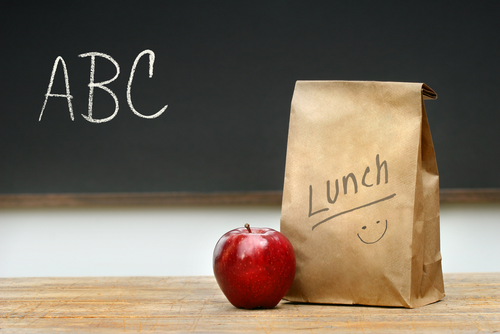 GYM Hieronder staat het gymschema voor het komende schooljaar.Gymkleding voor de jongens kan bestaan uit een broekje en een T-shirt; voor de meisjes eventueel een turnpakje. Verplicht is het dus niet. Het is raadzaam om in de gymkleding een merkteken aan te brengen om zoekraken te voorkomen. Tijdens het douchen is het aan te raden badslippers te dragen i.v.m. voetwratten.Gym groep 1-2:  op dinsdag en donderdagochtend (bij slecht weer ook op andere dagen) Groep 1-2 gymt in hemd en onderbroek en hebben op school hun gymschoenen voorzien van naam.
BEGIN SCHOOLJAAR MET KOFFIEOp maandag 24 augustus om 8.30 uur hebben we koffie weer klaar staan aan de kleuterkant om samen het nieuwe schooljaar te openen. Bij mooi weer staan we lekker buiten.Graag tot dan allemaal!Werkgroep OR​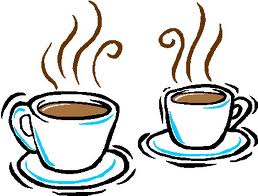 OUDERHULP 2015-2016 
U kunt zich weer opgeven voor de ouderhulp voor aankomend schooljaar. Dit kan via de website van de Sterrenboog - invulformulieren - ouderhulp 2015-2016. Alle hulp is welkom! Alvast bedankt voor het invullen.  E-NIEUWS                                                               Donderdag 20 augustus 2015 Maandag10:30-12:00512:45-14:156Dinsdag10:30-12:00vrij12:45-14:158Woensdag10:30-12:007Donderdag10:30-12:00412:45-14:153DATA OP EEN RIJ…DATA OP EEN RIJ…24 augustusEerste schooldag25 augustusHoofdluiscontrole7 en 8 septemberVrij in verband met de kermis14 septemberLezing ‘Kinderbrein’ in samenwerking met              ’t Belhameltje21 septemberGroepsavond groep 1 t/m 8 